PENGARUH EMPLOYEE ENGAGEMENT DAN EMPLOYEE RETENTION TERHADAP KINERJA KARYAWAN DI PT XYZ JAKARTAOleh:Nama: Anggi PricillaNIM: 21150250SkripsiDiajukan sebagai salah satu syarat untuk memperoleh gelar Sarjana ManajemenProgram Studi ManajemenKonsentrasi Human Capital 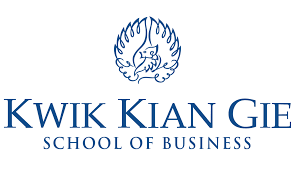 INSTITUT BISNIS dan INFORMATIKA KWIK KIAN GIEJAKARTAJanuari 2019